Rob Davis OBEGovernorBelmarch Prison, Western Way
Thamesmead, SE28 0EBDear Mr Davis, I would like to submit the following FOI request in respect of Belmarch Prison. What was the average time in 2016/17 and 2017/18 from the arrival of emergency ambulances at your prison gates to direct ambulance crew contact with unwell prisoners?What were the 5 longest times from arrival at prison gates to contact with unwell patients in 2016/17 and 2017/18? What was the average time taken from the end of emergency ambulance crew contact with patients to their leaving the prison gates in 2016/17 and 2017/18How many prisoners were taken by emergency ambulance to hospital in 2016/17 and 2017/18?How many Safeguarding referrals were made in 2016/17 and 2017/18? Yours sincerely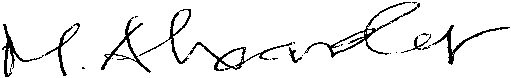       Malcolm AlexanderChairPatients’ Forum for the LASPatientsforumlas@aol.com